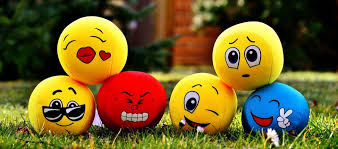 DZIEŃ DOBRY DROGIE  „Wiewiórki”Serdecznie wszystkich zapraszam do wspólnej pracy i zabawy. W tym tygodniu będziemy rozmawiać na temat uczuć.                   Wrażenia i uczuciaUczymy się wyrażać emocje11. V.  2020r.     – poniedziałekRozpoczynamy od rozgrzewki i ćwiczeń ruchowych: PIOSENKA DLA DZIECI  „NAJPIERW SKŁON” https://www.youtube.com/watch?v=FZ3pj_ZkldQZapraszam  teraz do wysłuchania opowiadaniaFilm  Bajka dla dzieci po polsku o emocjachhttps://www.youtube.com/watch?v=TcLK9ZBUsDsPostarajcie się odpowiedzieć na pytania,Co to jest uczucie Wymień  emocje które  poznał UbuPrzeczytajcie z dzieckiem na głos wiersz pt. „Psie smutki” Jana Brzechwy. Spróbujcie wspólnie zastanowić się, dlaczego pieski w wierszu były smutne, możecie kilkakrotnie powrócić do wiersza i wyszukać w nim wszystkie przyczyny psich smutków.Psie smutki - Jan Brzechwa - Piosenki dla dzieci https://www.youtube.com/watch?v=PiWly7xSwYMwiersz „PSIE SMUTKI” J. Brzechwa Na brzegu błękitnej rzeczki
Mieszkają małe smuteczki.

Ten pierwszy jest z tego powodu,
Że nie wolno wchodzić do ogrodu.

Drugi - że woda nie chce być sucha.
Trzeci - że mucha wleciała do ucha.

A jeszcze, że kot musi drapać,
Że kura nie daje się złapać.

Ze nie można gryźć w nogę sąsiada
I że z nieba kiełbasa nie spada.

A ostatni smuteczek jest o to,
Ze człowiek jedzie, a pies musi biec piechota.

Lecz wystarczy pieskowi dać mleczko
I już nie ma smuteczków nad rzeczką.Proszę  porozmawiajcie o tym z dzieckiem, czym jest smutek.Kiedy go odczuwamy, co się wtedy z nami dzieje (nie chce nam się bawić, płaczemy, nie mamy apetytu itd.)? Po czym możemy poznać, że ktoś jest smutny (np. po minie, łzach)? Co pomogło pieskom odgonić smutki? Zastanówcie się, czy jest coś, co zawsze poprawia humor Waszemu dziecku, spróbujcie powymyślać, jak najwięcej takich rzeczy – może będzie to przytulenie mamy, ulubiona zabawa albo książka. Zastanowicie się, co miłego można zrobić dla innych, żeby nie byli smutni. Zapytaj, czy dziecko zna emocję, która jest odwrotnością  smutku? Porozmawiajcie chwilę o tym, czym jest radość, kiedy ją odczuwamy, co się z nami wtedy dzieje (uśmiechamy się, śmiejemy, skaczemy itd.).Pobawmy się razem z dziećmi. Zabawa słowna „Jestem …”Rodzic  podaje niedokończone zdania. Zadaniem dzieci jest je dokończyć.
- jestem smutna, gdy……
- lubię chodzić na………
- kocham ……
- złoszczę się, gdy…………
- itd.Teraz chwila zabaw przy piosence – może razem zaśpiewacie.!!!„NASZE EMOCJE”   -  Śpiewające Brzdące   https://www.youtube.com/watch?v=kRJFN6V7TB4Zapraszam do zabawy plastycznejPrzygotujcie wspólnie „Lizak” emocji.wytnijcie dwa takie same koła (najlepiej z grubszego papieru, może być w różnych kolorach). narysuje na jednym z nich smutną „buźkę”, a na drugiej radosną. sklejcie ze sobą dwa koła, w środku umieszczając patyczek lub kredkę. powymyślaj kilka sytuacji z życia codziennego (np. jedziecie na wycieczkę, dostajecie prezent, skaleczyliście się w nogę, zgubiliście ulubioną  zabawkę itd.), za pomocą „lizaka” pokazujcie, jak się wtedy czuje.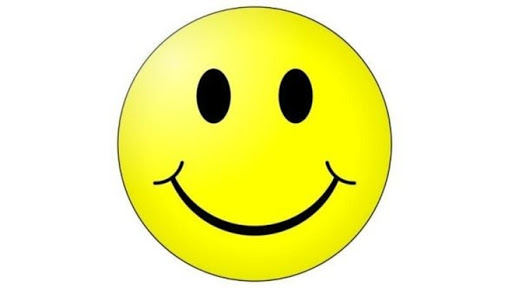 